    1294 - 2019                                                             Obec Stará Lesná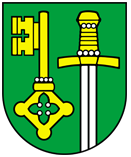         Hlavná 29/9                                        059 52  Stará Lesná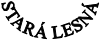 Celoplošné testovanie obyvateľov v obci Stará Lesná  Miesto testovania: Hasičská zbrojnica, Lesnianska 147, 059 52  Stará Lesná Dátum testovania: sobota 07.11.2020 a nedeľa 08.11.2020 Čas testovania:       08:00  hod – 12:00 hod         12:00 hod – 13:00 hod prestávka                                        13:00 hod – 16:30 hod           16:30 hod – 17:00 hod prestávka                                        17:00 hod – 20:00 hod Čo si treba k testovaniu doniesť: Občania od 15 rokov: 		občiansky preukaz Občania od 10 – 15 rokov:	kartičku poistenca Všetci občania : svoje telefónne číslo mobil alebo pevná linka (telefónne číslo je potrebné nahlásiť pri registrácii  spolu s občianskym preukazom ) Odporúčania k organizácii testovania: Prosíme občanov,  aby prichádzali podľa poradia čísla domov: 07.11.202 	od 09:00 hod do 12:00 hod  		čísla domov 	1 - 42                     	od 13:00 hod do 15:00 hod   		čísla domov	48 - 74 	        	od 15.30 hod. do 16.30 hod       	obyvatelia iných obcí 	        	od 17.00 hod do 20.00 		čísla domov 	75 - 11708.11.2020 	od 08:00 hod do 12:00 hod  		čísla domov	118 - 142                     	od 13:00 hod do 15:30 hod 	 	čísla domov	143 - 239	      	od 15.30 hod. do 16.30 hod		obyvatelia iných obcí 	      	od 17.00 hod do 20.00 hod		čísla domov	243 - 643Prosíme všetkých obyvateľov, aby sa snažili dodržať odporúčané dni a čas,  čím chceme predísť dlhej čakacej dobe pred odberným miestom. Počas testovacích dní bude k dispozícii telefónne číslo 0903 637 778,  na ktorom si budete môcť overiť čakaciu dobu na testovacom mieste.   